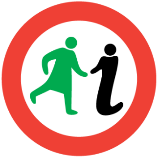 NameOrganisationContact e-mailTelephone numberAddress for invoicePurchase Order Number Date of hireTime (including event & set-up/clear-up times)Event nameBrief description of your eventVenue Hire space bookedRoom layoutNumber of attendeesEquipment requiredTea / Coffee (number of rounds with times)Catering (if so note who is providing)Will there be alcohol at the event? (we don't have an alcohol licence but can apply for a temporary one at £10 if needed)Access requirementsWould you like a GWL Welcome? (an introduction to GWL or tour of the building for your event attendees)Will you be charging for this event? (if so how much)NotesGlasgow Women’s Library - Venue Hire Booking Form Please read our Terms and Conditions prior to making your bookingIn completing this Booking Form you are accepting the TERMS AND CONDITIONS OF VENUE HIRE AT GLASGOW WOMEN’S LIBRARY (GWL)